ПОСТАНОВЛЕНИЕПРАВИТЕЛЬСТВАПРИДНЕСТРОВСКОЙ МОЛДАВСКОЙ РЕСПУБЛИКИот 11 сентября 2018 года № 316
(САЗ 18-37)«Об утверждении Положения о разработке прогноза баланса трудовых ресурсов
Приднестровской Молдавской Республики и Методики разработки прогноза баланса
трудовых ресурсов Приднестровской Молдавской Республики»с изменением и дополнением, внесенными Постановлением Правительства
Приднестровской Молдавской Республики от 9 апреля 2019 года № 112 (САЗ 19-14), от 1 февраля 2022 года № 30 ТЕКУЩАЯ РЕДАКЦИЯ ПО СОСТОЯНИЮ НА 1 ФЕВРАЛЯ 2022 ГОДАВ соответствии со статьей 76-6 Конституции Приднестровской Молдавской Республики, Конституционным законом Приднестровской Молдавской Республики от 30 ноября 2011 года № 224-КЗ-У «О Правительстве Приднестровской Молдавской Республики» (САЗ 11-48) в действующей редакции, статьей 20 Закона Приднестровской Молдавской Республики от 8 января 2001 года № 327-З «О занятости населения» (СЗМР 01-1) в действующей редакции, Правительство Приднестровской Молдавской Республики постановляет:Утвердить Положение о разработке прогноза баланса трудовых ресурсов Приднестровской Молдавской Республики согласно Приложению № 1 к настоящему Постановлению.Утвердить Методику разработки прогноза баланса трудовых ресурсов Приднестровской Молдавской Республики согласно Приложению № 2 к настоящему Постановлению.Установить, что прогноз баланса трудовых ресурсов разрабатывается на очередной год и плановый двухлетний период.Настоящее Постановление вступает в силу со дня, следующего за днем его официального опубликования.Председатель Правительства Приднестровской Молдавской РеспубликиПриложение № 1 к Постановлению Правительства Приднестровской Молдавской Республики от 11 сентября 2018 года № 316ПОЛОЖЕНИЕо разработке прогноза баланса трудовых ресурсов
Приднестровской Молдавской РеспубликиОбщие положенияНастоящее Положение регламентирует порядок разработки прогноза баланса трудовых ресурсов Приднестровской Молдавской Республики (далее - прогноз баланса трудовых ресурсов), а также определяет структуру и составные элементы прогноза баланса трудовых ресурсов.Целью разработки прогноза баланса трудовых ресурсов является оценка сбалансированности рынка труда, определение структурных пропорций предложения и спроса на рынке труда, повышение эффективности принятия управленческих решений органами государственной власти и управления.Прогноз баланса трудовых ресурсов разрабатывается в целом по Приднестровской Молдавской Республике по отраслям экономики в соответствии с перечнем, предусмотренным Классификатором отраслей народного хозяйства Приднестровской Молдавской Республики, утвержденным Постановлением Правительства Приднестровской Молдавской Республики от 20 января 2015 года № 5 «Об утверждении Классификатора отраслей народного хозяйства Приднестровской Молдавской Республики» (САЗ 15-4) (далее - КОНХ) на очередной год и плановый двухлетний период (далее - прогнозный период), и согласовывается с заинтересованными исполнительными органами государственной власти.Основой для разработки прогноза баланса трудовых ресурсов являются:а)	данные отчетного баланса трудовых ресурсов;б)	прогноз социально-экономического развития Приднестровской Молдавской Республики;в)	данные официальной статистической информации;г)	данные исполнительных органов государственной власти Приднестровской Молдавской Республики и Единого государственного фонда социального страхования Приднестровской Молдавской Республики.Прогноз баланса трудовых ресурсов разрабатывается на основании Методики разработки прогноза баланса трудовых ресурсов Приднестровской Молдавской Республики согласно Приложению № 2 к настоящему Постановлению.Министерство по социальной защите и труду Приднестровской Молдавской Республики в срок до 20 декабря текущего года:а)	разрабатывает и утверждает прогноз баланса трудовых ресурсов;б)	представляет утвержденный прогноз баланса трудовых ресурсов в адрес заинтересованных исполнительных органов государственной власти.Основные показатели прогноза баланса трудовых ресурсовПрогноз баланса трудовых ресурсов включает следующие показатели, отражающие наличие трудовых ресурсов и их распределение:а)	численность трудовых ресурсов, в том числе:численность трудоспособного населения в трудоспособном возрасте;численность иностранных трудовых мигрантов;численность лиц старше трудоспособного возраста и подростков, занятых в экономике;б)	численность занятых в экономике, в том числе, занятых в экономике по отраслям;в)	численность населения, не занятого в экономике, в том числе:численность граждан трудоспособного возраста, обучающихся в организациях образования;численность граждан, зарегистрированных в качестве ищущих работу и которым официально присвоен статус безработного;численность прочих категорий населения в трудоспособном возрасте, не занятого в экономике.Порядок сбора информации и аналитических материалов для разработки прогноза баланса трудовых ресурсовВ целях разработки прогноза баланса трудовых ресурсов в Министерство по социальной защите и труду Приднестровской Молдавской не позднее 20 ноября текущего года представляют:а) Министерство экономического развития Приднестровской Молдавской Республики - информацию о развитии отдельных отраслей экономики на прогнозный период;б)	Министерство просвещения Приднестровской Молдавской Республики - данные о численности граждан трудоспособного возраста, обучающихся в организациях образования по очной форме обучения (без учета обучающихся трудоспособного возраста, совмещающих обучение с трудовой деятельностью), за отчетный год, текущий год и на прогнозный период.в)	Министерство юстиции Приднестровской Молдавской Республики:данные о численности трудоспособных осужденных, отбывающих наказание в местах лишения свободы, за отчетный год, текущий год и на прогнозный период;данные о численности трудоспособных осужденных, отбывающих наказание в местах лишения свободы, привлекаемых к оплачиваемому труду, за отчетный год, текущий год и на прогнозный период;г)	Государственная служба статистики Приднестровской Молдавской Республики:данные о численности занятых в экономике по отраслям КОНХ за отчетный год и 9 месяцев текущего года;данные о миграционном притоке (оттоке) населения в трудоспособном возрасте за отчетный год и 9 месяцев текущего года;3 ) данные о численности лиц трудоспособного возраста, выполняющих домашние обязанности, осуществляющих уход за детьми и другими членами семьи, за отчетный год и 9 месяцев текущего года (в случае проведения обследования бюджетов домашних хозяйств);д)	Единый государственный фонд социального страхования Приднестровской Молдавской Республики:данные о численности трудоспособного населения в трудоспособном возрасте за отчетный год, текущий год и на прогнозный период;данные о численности работающих застрахованных лиц, включая лиц, заключивших договоры гражданско-правового характера, за отчетный год, текущий год и на прогнозный период;3 ) данные о численности работающих пенсионеров старше трудоспособного возраста за отчетный год, текущий год и на прогнозный период;данные о численности работающих подростков до 16 лет за отчетный год, текущий год и на прогнозный период;данные о численности граждан, зарегистрированных в центрах социального страхования и социальной защиты городов (районов) в качестве ищущих работу и которым официально присвоен статус безработного, за отчетный год, текущий год и прогнозный период;данные о численности лиц, находящихся в отпусках по беременности и родам и по уходу за ребенком до достижения им возраста 3-х лет, за отчетный год, текущий год и на прогнозный период;е)	государственные администрации городов (районов) - данные о численности занятых в домашнем хозяйстве производством товаров и услуг для реализации, включая работающих в личном подсобном хозяйстве, для которых эта работа является основной (независимо от количества отработанного времени), за отчетный год, текущий год и на прогнозный период.Расчет данных за текущий год и на прогнозный период, предусмотренных пунктом 8 настоящего Положения, может осуществляться с применением статистических методов прогнозирования и моделирования, экспертных оценок, а также иных методов, приемлемых для получения соответствующих показателей.Приложение № 2 к Постановлению Правительства Приднестровской Молдавской Республики от 11 сентября 2018 года № 316МЕТОДИКАразработки прогноза баланса трудовых ресурсов
Приднестровской Молдавской РеспубликиОбщие положенияМетодика разработки прогноза баланса трудовых ресурсов Приднестровской Молдавской Республики (далее - Методика) предназначена для определения значений показателей прогноза баланса трудовых ресурсов.Взаимосвязь показателей прогноза баланса трудовых ресурсов приведена в Приложении № 2 к Методике.Прогноз баланса трудовых ресурсов Приднестровской Молдавской Республики представляет систему показателей, отражающих наличие трудовых ресурсов в республике и их распределение по отраслям экономики. По форме прогноз баланса представляет собой таблицу, состоящую из двух взаимосвязанных частей - ресурсной и распределительной, согласно Приложению № 3 к настоящей Методике.Первая часть прогноза баланса трудовых ресурсов характеризует численность трудовых ресурсов и источники их формирования, при этом к трудовым ресурсам относится население, занятое экономической деятельностью или способное трудиться, но не работающее по тем или иным причинам.Численность трудовых ресурсов определяется исходя из численности трудоспособного населения в трудоспособном возрасте (женщин в возрасте 16-54 лет и мужчин в возрасте 16-59 лет), работающих лиц за пределами трудоспособного возраста (работающих пенсионеров и подростков до 16 лет), а также численности иностранных трудовых мигрантов, осуществляющих трудовую деятельность в республике.Во второй части прогноза баланса трудовых ресурсов производится распределение численности трудовых ресурсов на следующие категории:а)	лица, занятые в экономике;б)	граждане трудоспособного возраста, обучающиеся в организациях образования;в)	население в трудоспособном возрасте, не занятое в экономике, в том числе граждане, зарегистрированные в качестве ищущих работу и которым официально присвоен статус безработного;г)	прочее население в трудоспособном возрасте, не занятое в экономике.Значения показателей прогноза баланса трудовых ресурсов рассчитываются в среднегодовом исчислении.Расчет численности трудовых ресурсов в прогнозном периодеЧисленность трудовых ресурсов рассчитывается по формуле:ТР = ТрН + ТрП + ТрМ, где:ТР - численность трудовых ресурсов;ТрН - численность трудоспособного населения в трудоспособном возрасте;ТрП - численность работающих граждан, находящихся за пределами трудоспособного возраста;ТрМ - численность иностранных трудовых мигрантов.Численность трудоспособного населения в трудоспособном возрасте рассчитывается на основе оценки численности населения на начало очередного года от итогов последней переписи населения Приднестровья по методике уполномоченного исполнительного органа государственной власти, в ведении которого находятся вопросы государственной статистики.Численность трудоспособного населения в трудоспособном возрасте определяется исходя из численности населения в трудоспособном возрасте за исключением численности неработающих инвалидов I и II группы в трудоспособном возрасте и численности неработающих пенсионеров в трудоспособном возрасте, получающих пенсию по возрасту на льготных основаниях.Расчет распределения трудовых ресурсов в прогнозном периодеРаспределение трудовых ресурсов осуществляется по принадлежности к населению:а)	занятому в экономике;б)	не занятому в экономике.Перечень отраслей, по которым разрабатывается прогноз баланса трудовых ресурсов, приведен в Приложении № 1 к настоящей Методике.К занятым в экономике относятся лица, которые выполняли оплачиваемую работу по найму, а также приносящую доход работу не по найму, как с привлечением, так и без привлечения наемных работников, для которых эта работа являлась основной.К населению, занятому в экономике, также относятся:а)	лица, занятые в домашнем хозяйстве производством товаров и услуг для реализации, включая работающих в личном подсобном хозяйстве, для которых эта работа является основной (независимо от количества отработанного времени).б)	трудоспособные осужденные, привлекаемые к оплачиваемому труду.К населению, не занятому в экономике, относятся:а)	лица в трудоспособном возрасте, обучающиеся в организациях образования;б)	граждане, зарегистрированные в качестве ищущих работу и которым официально присвоен статус безработного;в)	прочие категории населения в трудоспособном возрасте, не занятого в экономике.Численность занятых в экономике в прогнозном периоде рассчитывается как сумма занятых во всех отраслях экономики по следующей формуле:З = £ Зг, где:З - численность занятых в экономике в прогнозном периоде;i - отрасль согласно КОНХ.Численность занятых в экономике по отраслям КОНХ 10000, 20000, 30000, 51000, 52000, 60000, 70000, 92000, 96000 в прогнозном периоде определяется с использованием статистических методов на основе данных о численности занятых в соответствующей отрасли в отчетном году и индексов изменения численности занятых в этой же отрасли по следующим формулам:3i(t+1) ~ Зг(t) Х ^i(t),3 i(t +2) _ 3i(t +1) Х Иi(t +1) ,3i(t+3) _ 3i(t +2) Х Иi(t +2) , где:З - численность занятых в экономике;И - индекс изменения численности занятых;i - отрасль согласно КОНХ;t - текущий год;t+1 - очередной год;t+2 - первый год планового периода;t+3 - второй год планового периода.Индексы изменения численности занятых по отраслям определяется по следующим формулам:3	3	33i(t) ■ Т/Г —	’(t+1) • TJ —	3(t +2)q ;	i(t+1)	r\	;	i (t+2)	q3i (o)	3 i (t)	3i (t+1)Численность занятых в экономике по отраслям КОНХ 80000, 81000, 82000, 83000, 84000, 85000, 87000, 90000, 91000, 93000, 94000, 95000, 97000, 98000 в прогнозном периоде определяется с использованием методов экстраполяции и экспертных оценок и с учетом параметров, отражающих прогноз развития отраслей экономики, на основе данных о численности занятых по указанным отраслям, содержащихся в отчетном балансе трудовых ресурсовЧисленность населения, не занятого в экономике, в прогнозном периоде рассчитывается по формуле:Н = У + Б + П, где:Н - численность населения, не занятого в экономике;У - численность граждан трудоспособного возраста, обучающихся в организациях образования;Б - численность граждан, зарегистрированных в качестве ищущих работу и которым официально присвоен статус безработного;П - численность прочих категорий населения, не занятого в экономике.В численность граждан трудоспособного возраста, обучающихся в организациях образования, (Приложение № 3 к настоящей Методике, строка 41), включаются лица в возрасте 16 лет и старше, обучающиеся в организациях общего образования, организациях начального, среднего и высшего профессионального образования. Расчет численности учащихся производится по каждому виду обучения в среднегодовом исчислении. Численность учащихся на начало календарного года принимается равной численности обучающихся на начало учебного года.Численность граждан, зарегистрированных в качестве ищущих работу и которым официально присвоен статус безработного в прогнозном периоде, определяется с использованием методов экстраполяции и экспертных оценок с учетом сложившейся ситуации на рынке труда.В состав прочих категорий населения в трудоспособном возрасте, не занятого в экономике, входят:а)	граждане Приднестровской Молдавской Республики, работающие за границей;б)	лица, не имеющие работы, готовые приступить к ней и занимающиеся поиском работы самостоятельно, без обращения в органы службы занятости;в)	лица, находящиеся в отпусках по беременности и родам и по уходу за ребенком до достижения им возраста трех лет;г)	лица, выполняющие домашние обязанности, осуществляющие уход за детьми и другими членами семьи;д)	неработающие лица, находящиеся в местах лишения свободы.Численность прочих категорий населения в трудоспособном возрасте, не занятого в экономике, в прогнозном периоде определяется с использованием методов экстраполяции и экспертных оценок с учетом сложившегося в ретроспективном периоде удельного веса этой категории населения в общей численности трудовых ресурсов.21 . Численность экономически активного населения (Приложение № 3 к настоящей Методике, строка 44), включает в себя численность занятых в экономике (Приложение № 3 к настоящей Методике, строка 11) и общую численность граждан, зарегистрированных в качестве ищущих работу и которым официально присвоен статус безработного (Приложение № 3 к настоящей Методике, строка 42).Заключительные положенияПри оценке сбалансированности трудовых ресурсов осуществляется сопоставление их численности с суммой численности занятых в экономике и численности населения, не занятого в экономике.Трудовые ресурсы считаются сбалансированными, если их численность равна сумме численности занятых в экономике в прогнозном периоде и численности населения, не занятого в экономике, в прогнозном периоде.Разработанный в соответствии с Методикой прогноз баланса трудовых ресурсов может быть изменен в связи с уточнением прогноза социально-экономического развития Приднестровской Молдавской Республики на среднесрочную перспективу.Приложение № 1 к Методике разработки прогноза баланса трудовых ресурсов Приднестровской Молдавской РеспубликиПеречень отраслей,по которым разрабатывается прогноз баланса
трудовых ресурсовПриложение № 2 к Методике разработки прогноза баланса трудовых ресурсов Приднестровской Молдавской РеспубликиВзаимосвязь показателей прогноза баланса трудовых ресурсов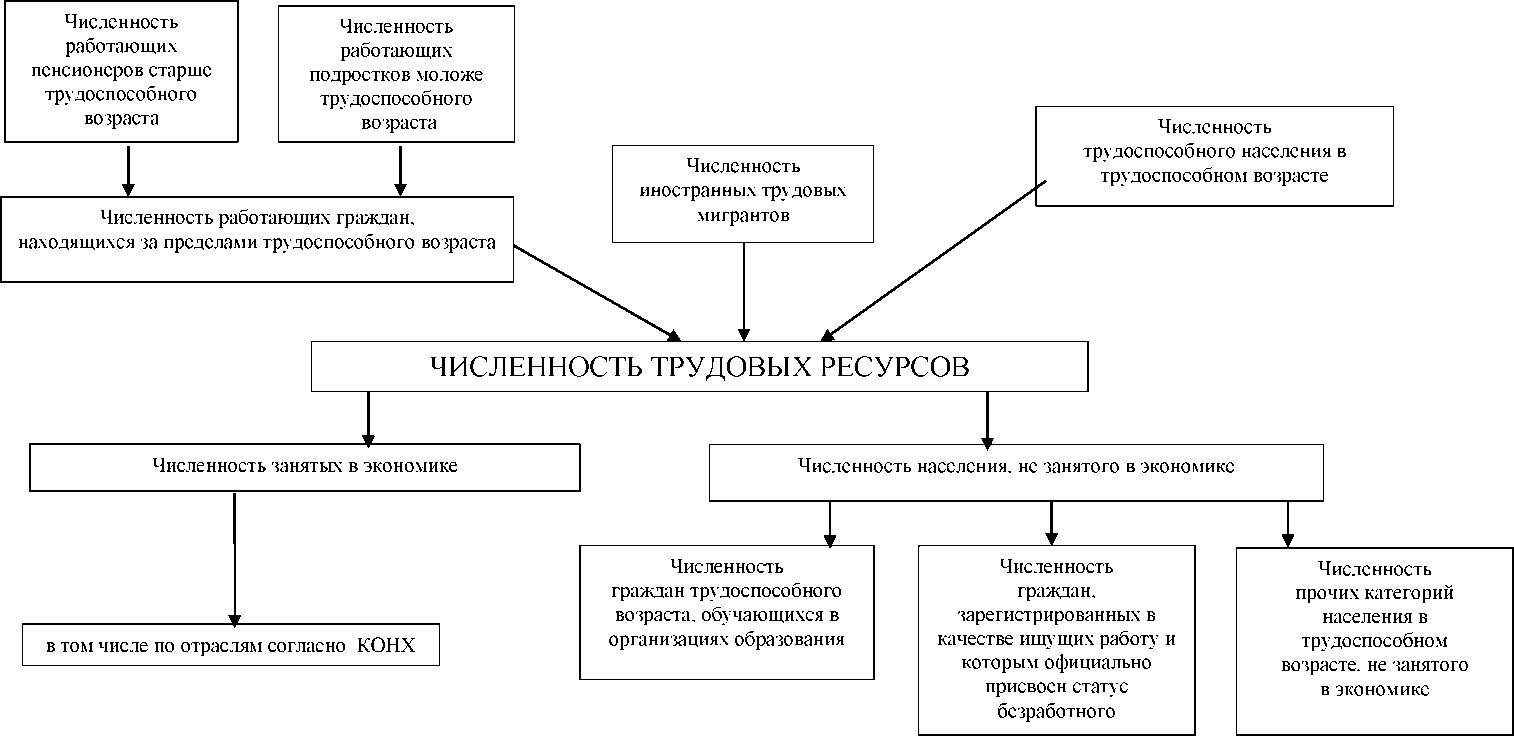 Приложение № 3 к Методике разработки прогноза баланса трудовых ресурсов Приднестровской Молдавской РеспубликиПрогнозбаланса трудовых ресурсов№п/пНаименование отраслиКод1.Промышленность100002.Сельское хозяйство200003.Лесное хозяйство300004.Транспорт510005.Связь520006.Строительство600007.Торговля и общественное питание700008.Материально-техническое снабжение и сбыт800009.Заготовки8100010.Информационно-вычислительное обслуживание8200011.Операции с недвижимым имуществом8300012.Общая коммерческая деятельность по обеспечения функционирования рынка8400013.Геология и разведка недр, геодезическая и гидрометеорологическая службы8500014.Прочие виды деятельности сферы материального производства8700015.Жилищно-коммунальное хозяйство9000016.Здравоохранение и социальное обеспечение9100017.Образование9200018.Культура и искусство9300019.Физкультура, отдых и туризм9400020.Наука и научное обслуживание9500021.Финансы, кредит, страхование, пенсионное обеспечение9600022.Управление9700023.Общественные объединения98000Наименование показателяНаименование показателяНомерстрокиАлгоритмрасчетаОтчетныйгод(отчет)Текущийгод(оценка)Очереднойгод(прогноз)Первый год планового периода(прогноз)Второйгодплановогопериода(прогноз)112345678I. Формирование трудовых ресурсовI. Формирование трудовых ресурсов01Численность трудовых ресурсов, всегоЧисленность трудовых ресурсов, всего02стр.04 + стр.05 + стр. 06в том числе:в том числе:03трудоспособное население в трудоспособном возрастетрудоспособное население в трудоспособном возрасте04иностранные трудовые мигрантыиностранные трудовые мигранты05работающие граждане, находящиеся за пределами трудоспособного возрастаработающие граждане, находящиеся за пределами трудоспособного возраста06стр.08 + стр.09в том числе:в том числе:07пенсионеры старше трудоспособного возрастапенсионеры старше трудоспособного возраста08подростки моложе трудоспособного возрастаподростки моложе трудоспособного возраста09II. Распределение численности трудовых ресурсовII. Распределение численности трудовых ресурсов10стр.11 + стр.39Численность занятых в экономике, всегоЧисленность занятых в экономике, всего11сумма строк с 13 по 38в том числе по отраслям экономики:в том числе по отраслям экономики:12промышленность1000013сельское хозяйство2000014лесное хозяйство3000015транспорт5100016связь5200017строительство6000018торговля и общественное питание7000019материально-техническое снабжение и сбыт8000020заготовки8100021информационно-вычислительноеобслуживание8200022операции с недвижимым имуществом8300023общая коммерческая деятельность по обеспечения функционирования рынка8400024геология и разведка недр, геодезическая и гидрометеорологическая службы8500025прочие виды деятельности сферы материального производства8700026жилищно-коммунальное хозяйство9000027здравоохранение и социальное обеспечение9100028образование9200029культура и искусство9300030физкультура, отдых и туризм9400031наука и научное обслуживание9500032финансы, кредит, страхование, пенсионное обеспечение9600033управление9700034общественные объединения9800035прочие отраслипрочие отрасли36Трудоспособные осужденные, привлекаемые к оплачиваемому трудуТрудоспособные осужденные, привлекаемые к оплачиваемому труду37Граждане, занятые в домашнем хозяйстве, включая работающих в личном подсобном хозяйствеГраждане, занятые в домашнем хозяйстве, включая работающих в личном подсобном хозяйстве38Численность населения, не занятого в экономикеЧисленность населения, не занятого в экономике39сумма строк 41 - 43в том числе:в том числе:40численность граждан, обучающихся в организациях образования по очной форме обучения (без учета обучающихся трудоспособного возраста, совмещающих обучение с трудовой деятельностью)численность граждан, обучающихся в организациях образования по очной форме обучения (без учета обучающихся трудоспособного возраста, совмещающих обучение с трудовой деятельностью)41численность граждан, зарегистрированных в качестве ищущих работу и которым официально присвоен статус безработногочисленность граждан, зарегистрированных в качестве ищущих работу и которым официально присвоен статус безработного42численность прочих категорий населения вчисленность прочих категорий населения в43трудоспособном возрасте, не занятого в экономикеЭкономически активное население44стр.11 + стр. 42Уровень зарегистрированной безработицы, %45стр.42/ стр.44* 100Сбалансированность трудовых ресурсов46стр. 2 - (стр. 11 + стр. 39)